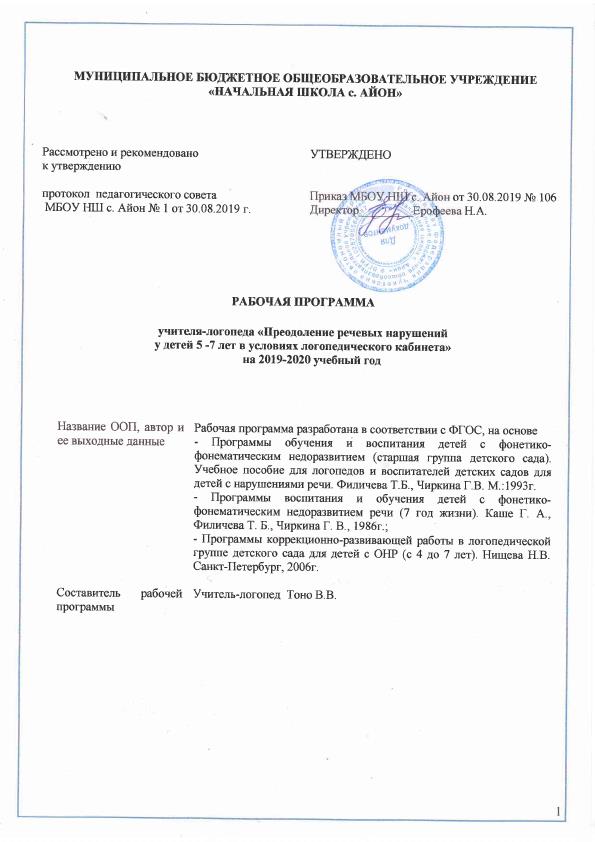 СТРУКТУРА РАБОЧЕЙ ПРОГРАММЫ  I. Целевой блок     Пояснительная  записка……………………………………………………….3  II. Содержательный блок.Общедидактические и специфические принципы программы………….6Формирование предпосылок универсальных учебных действий ……...6Характеристика контингента воспитанников……………………………7  III. Организационный блок.    1. Форма и режим занятий……………………………………………………10    2. Структура занятий………………………………………………………….11    3. Методы коррекционного обучения……….………………………………11    4. Система оценки достижений планируемых результатов………………..13    5. Критерии оценки результативности коррекционно-логопедической                работы……………………………………………………………………….14    6. Условия для реализации программы……………………………………...14    7. Учебно-методическое обеспечение……………………………………….15  Приложения Паспорт логопедического кабинета……………………………………...17Перспективное планирование по коррекции звукопроизношения…….18   Учебно-тематическое планирование занятий в логопедическом кабинете МБОУ НШ с.Айон по формированию лексико-грамматических представлений…………………………………………………………….21Учебно-тематическое планирование занятий в логопедическом кабинете МБОУ НШ с.Айон по развитию фонематического слуха и формированию навыков звукового анализа и синтеза (1-ый год обучения,старшая группа)…………………………………………………………………….23Учебно-тематическое планирование занятий в логопедическом кабинете МБОУ НШ с.Айон по развитию фонематического слуха и формированию навыков звукового анализа и синтеза (2-ой год обучения,подготовительная группа)………………………………………………...27ЦЕЛЕВОЙ БЛОК                       ПОЯСНИТЕЛЬНАЯ ЗАПИСКАМинистерством образования Российской Федерации определены основные подходы к созданию системы  помощи детям с проблемами в развитии на основании Конвенции  ООН «О правах ребёнка», Закона РФ «Об образовании», Федеральной программы развития образования. Одним из таких подходов является дальнейшее  развитие систем коррекционно-развивающего и компенсирующего обучения, которые нацелены на создание наиболее адекватных педагогических условий для детей, имеющих проблемы в развитии.         В этих условиях требуется повышенное внимание к вопросам охраны здоровья детей, личностно-ориентированный подход в образовательном процессе, помощь специалистов, осуществляющих активное взаимодействие с учётом познавательно-речевых, физических и психологических возможностей детей.  Содержание коррекционной работы, в соответствии с федеральным государственным образовательным стандартом дошкольного образования (ФГОС), направлено на создание системы комплексной помощи детям с ограниченными возможностями здоровья в освоении основной образовательной программы дошкольного образования, на коррекцию недостатков в физическом и (или) психическом развитии обучающихся,  их социальную адаптацию и оказание помощи детям этой категории в освоении ОПДО.  Программа коррекционной работы предусматривает создание специальных условий обучения и воспитания, позволяющих учитывать особые образовательные потребности детей с ограниченными возможностями здоровья посредством индивидуализации и дифференциации  образовательного процесса.Получение детьми с ограниченными возможностями здоровья и детьми-инвалидами образования является одним из основных и неотъемлемых условий их успешной социализации, обеспечения их полноценного участия в жизни общества, эффективной самореализации в различных видах профессиональной и социальной деятельности. Программа коррекционной работы — это комплексная программа по оказанию помощи детям с ограниченными возможностями здоровья в освоении основной образовательной программы дошкольного образования.Нормативно-правовой и документальной основой коррекционной работы  являются: Конвенция ООН о правах ребёнка (1990 г.)-  Федеральный закон от 29 декабря 2012г. № 273-ФЗ «Об образовании в Российской Федерации» (с изменениями по состоянию на 07.06.2016г.); -  Федеральный  государственный  образовательный  стандарт  начального  общего  образования,  утверждѐнный  приказом Министерства образования и науки Российской Федерации от 6 октября 2009г. № 373; СанПиН, «Об утверждении СанПиН 2.4.1.2660-10 «Санитарно-эпидемические требования к устройству, содержанию и организации режима работы в дошкольных учреждениях»;5) Типовое положение о дошкольном образовательном учреждении;6) Устав МБОУ НШ с.Айон;7) Методическое письмо об интегрированном воспитании и обучении детей с отклонениями в развитии в дошкольных образовательных учреждениях: Приложение к письму Минобразования России от 16.01.02г. №03-51ин/23-03;13) Инструктивное письмо Минобразования РФ «Об организации логопедического пункта общеобразовательного учреждения» от 14.12.2000 г.                Дети 5-7 лет с речевыми нарушениями, зачисленные на логопедические занятия в логопедический кабинет МБОУ НШ с.Айон, рассматриваются как группа педагогического риска, так как их физиологические и психические особенности  затрудняют  успешное  овладение ими  учебного  материала. Готовность к школьному обучению во многом зависит от своевременного преодоления нарушений речи. Дети с речевыми нарушениями нуждаются в особой организации коррекционно-логопедической помощи, содержание, формы и методы которой должны быть адекватны возможностям и индивидуальным особенностям  детей.          В настоящее время за основу работы учителя-логопеда  взяты классические коррекционные программы, рекомендованные Министерством образования РФ:Программа обучения и воспитания детей с фонетико-фонематическим недоразвитием (старшая группа детского сада). Учебное пособие для логопедов и воспитателей детских садов для детей с нарушениями речи. Филичева Т.Б., Чиркина Г.В. М.:1993г. Программа воспитания и обучения детей с фонетико-фонематическим недоразвитием речи (7 год жизни). Каше Г. А., Филичева Т. Б., Чиркина Г. В., 1986г. Коррекционное обучение и воспитание детей 5-летнего возраста с общим недоразвитием речи. Филичева Т.Б., Чиркина Г.В. М.:1991. Программа коррекционно-развивающей работы в логопедической группе детского сада для детей с ОНР (с 4 до 7 лет). Нищева Н.В. Санкт-Петербург, 2006г. Преимущество данных программ заключается в четкой структурированности и последовательности. Логика изложения материала соответствует особенностям выраженности речевых проблем у детей с фонетико-фонематическим или общим недоразвитием речи. Программный материал содержит характеристику особенностей речевого развития детей старшего дошкольного возраста с ОНР или ФФН, методические приемы их обследования, раскрывает вопросы организации и содержания коррекционного обучения  по преодолению речевых недостатков у детей. Перечисленные программы используются избирательно, порционно,  адаптируя к особенностям работы логопедического кабинета ДОУ.Этим и обусловлена значимость составления  данной рабочей программы, применение  которой поможет детям с нарушениями в речевом развитии  освоить основную образовательную программу; позволит своевременно, то  есть ещё до поступления в школу, помочь детям в преодолении всех  трудностей, которые являются причиной возникновения школьной дезадаптации. Данная рабочая программа направлена на преодоление фонетического, фонематического, фонетико-фонематического и общего недоразвития речи у детей 5-7 лет в МБОУ НШ с.Айон.Цель программы: создание условий для преодоления нарушений речи у детей 5 – 7 лет.Задачи: -Устранение дефектов звукопроизношения (воспитание артикуляционных навыков, звукопроизношения, слоговой структуры) и развитие фонематического слуха (формирование способности осуществлять операции различения и узнавания фонем, составляющих звуковую оболочку слова); - Развитие навыков звукового анализа (умения осуществлять специальные умственные действия по дифференциации фонем и установлению звуковой структуры слова); - Уточнение, расширение и обогащение лексического запаса речи старших дошкольников. - Формирование грамматического строя речи. - Развитие связной речи старших дошкольников. - Развитие коммуникативности, успешности в общении.         Настоящая программа позволит учителю-логопеду наиболее рационально организовать работу с детьми, сэкономить время на подготовку к занятиям, обеспечит возможность выполнить все  требования к формированию полноценной речевой    деятельности старших дошкольников в соответствии с ФГОС, с предпосылкой для дальнейшего успешного обучения детей в школе.                                  I. СОДЕРЖАТЕЛЬНЫЙ БЛОКОБЩЕДИДАКТИЧЕСКИЕ И СПЕЦИФИЧЕСКИЕ ПРИНЦИПЫ ПРОГРАММЫ                    Программа опирается на следующие принципы:  1. Общедидактические:- научности;- систематичности;- последовательности;- доступности;- наглядности;- сознательности и активности;- прочности (знаний);- воспитывающего характера обучения.2. Специфические принципы:- этиопатогенетический (учет этиологии и механизмов нарушения);- развития (анализ происхождения изменений и самих этих изменений);- системного подхода (раскрывает понятие речевой деятельности как системы);- максимальной опоры на различные анализаторы;- учета симптоматики и степени выраженности нарушения;- поэтапного формирования психических функций;- комплексного подхода;- коммуникативно-деятельностного подхода к развитию речи.2. ФОРМИРОВАНИЕ ПРЕДПОСЫЛОК УНИВЕРСАЛЬНЫХ УЧЕБНЫХ ДЕЙСТВИЙ (УУД):- Регулятивные: умение осуществлять постановку цели работы  (сначала с помощью педагога, затем самостоятельно). Актуализировать и открывать знания, составлять план работы занятия. Сравнивать полученный результат с эталоном. Самостоятельно планировать речевое высказывание. Точно выражать свои мысли и принимать все виды помощи.- Познавательные (речевые): умение осознанно и произвольно строить речевое высказывание в устной форме. Осуществлять логические операции  анализа и синтеза, операции сравнения и классификации, операции умения следовать образцу, инструкции, правилу и установление причинно-следственных связей.- Коммуникативные: умение вступать в контакт, поддерживать контакт, строить продуктивное взаимодействие и сотрудничество со сверстниками и взрослыми, договариваться, учитывать интересы других, отвечать на вопросы и обращаться с вопросом.- Личностные: самоопределение (осознание самооценки своей деятельности), смыслообразование (понимание смысла учебной деятельности), нравственно-этическая ориентация (культура, доброжелательность).3. ХАРАКТЕРИСТИКА КОНТИНГЕНТА ВОСПИТАННИКОВ На логопедические занятия зачисляются дети со следующими речевыми заключениями:- фонетическое недоразвитие речи (дислалия);- фонетико-фонематическое недоразвитие речи;- 2-3 уровень общего недоразвития речи.При выявлении у воспитанника сложной речевой патологии (ОНР, заикание) логопед обязан рекомендовать родителям показать ребёнка на  ПМПК для получения направления в логопедический кабинет и рекомендаций специалистам. В случае отказа родителей показать ребёнка со сложной речевой патологией в ПМПК учитель-логопед не несёт ответственности за устранение дефекта и на логопедические занятия ребёнка не зачисляет.Краткая характеристика детей с фонетическим недоразвитием речи (дислалия)Фонетическое недоразвитие речи – это нарушение в её звуковом (фонемном) оформлении при нормальном функционировании всех остальных операций высказывания.Нарушение звукового оформления речи обусловлено неправильно сформировавшимися артикуляторными позициями. Чаще всего неправильный звук по своему акустическому эффекту близок к правильному. Причиной искаженного произношения звуков обычно является недостаточная сформированность или нарушение артикуляционной моторики. Различают следующие нарушения звуков:- искаженное произношение звука;- отсутствие звука в речи;- замена одного звука другим, близким по своему артикуляционному укладу.Краткая характеристика детей с фонетико-фонематическим недоразвитием речи (ФФНР)Фонетико-фонематическое недоразвитие речи – это нарушение процесса формирования произносительной системы родного языка у детей с различными речевыми расстройствами вследствие дефектов восприятия и произношения фонем.Определяющим признаком фонематического недоразвития является пониженная способность к анализу и синтезу речевых звуков, обеспечивающих восприятие фонемного состава языка. В речи ребёнка с фонетико-фонематическим недоразвитием отмечаются трудности процесса формирования звуков, отличающихся тонкими артикуляционными или акустическими признаками.Несформированность произношения звуков крайне вариативна и может быть выражена в речи ребёнка различным образом:- заменой звуков более простыми по артикуляции;- трудностями различения звуков;- особенностями употребления правильно произносимых звуков в речевом контексте.При фонематическом недоразвитии у детей нередко нарушаются просодические компоненты речи: темп, тембр, мелодика.Проявления речевого недоразвития у данной категории детей выражены в большинстве случаев не резко. Отмечается бедность словаря и незначительная задержка в формировании грамматического строя речи. При углубленном обследовании речи детей могут быть отмечены отдельные ошибки в падежных окончаниях, в употреблении сложных предлогов, в согласовании прилагательных и порядковых числительных с существительными и т. п.Краткая характеристика детей с общим недоразвитием речи (ОНР)Общее недоразвитие речи у детей с нормальным слухом и первично сохранным интеллектом – речевая аномалия, при которой страдает формирование всех компонентов речевой системы: звукопроизношения, навыков звукового анализа, словаря, грамматического строя, связной речи. Основной контингент старших дошкольников имеет третий уровень речевого развития.Третий уровень речевого развития характеризуется появлением развёрнутой обиходной речи без грубых лексико-грамматических и фонетических отклонений. На этом фоне наблюдается неточное знание и употребление многих слов и недостаточно полная сформированность ряда грамматических форм и категорий языка. В активном словаре преобладают существительные и глаголы, недостаточно слов, обозначающих качества, признаки, действия, состояния предметов, страдает словообразование, затруднён подбор однокоренных слов. Для грамматического строя характерны ошибки в употреблении предлогов: в, на, под, к, из-под, из-за, между и т.д., в согласовании различных частей речи, построении предложений. Звукопроизношение детей не соответствует возрастной норме: они не различают на слух и в произношении близкие звуки, искажают слоговую структуру и звуконаполняемость слов. Связное речевое высказывание детей отличается отсутствием чёткости, последовательности изложения, в нём отражается внешняя сторона явлений и не учитываются их существенные признаки, причинно-следственные отношения.Дети с ОНР отличаются от своих нормально развивающихся сверстников особенностями психических процессов. Для них характерны неустойчивость внимания, снижение вербальной памяти и продуктивности запоминания, отставание в развитии словесно-логического мышления. Они отличаются быстрой утомляемостью, отвлекаемостью, повышенной истощаемостью, что ведёт к появлению различного рода ошибок. Многие дети с ОНР имеют нарушения моторики артикуляционного аппарата: изменение мышечного тонуса в речевой мускулатуре, затруднения в тонких артикуляционных дифференцировках, ограниченная возможность произвольных движений. С расстройствами речи тесно связано нарушение мелкой моторики рук: недостаточная координация пальцев, замедленность и неловкость движений, застревание на одной позе. Указанные отклонения в развитии детей, страдающих речевыми аномалиями, спонтанно не преодолеваются. Они требуют специально организованной работы по их коррекции.III. ОРГАНИЗАЦИОННЫЙ БЛОКФОРМА И РЕЖИМ ЗАНЯТИЙЛогопедическое обследование проводится с 1 по 15 сентября, с 15 по 31 мая. По графику работы логопеда, индивидуальные занятия проводятся 2 раза в неделю с каждым ребёнком и одно занятие групповое (дошкольная группа): Продолжительность занятий – 20-25 минут. Групповые занятия проводятся с воспитанниками, имеющими однотипные нарушения звукопроизношения. Состав детей в микрогруппах в течение года периодически меняется в зависимости от динамики достижений в коррекции произношения. Логопедические индивидуальные занятия проводятся с 16 сентября по 15 мая как в часы, свободные от непосредственно образовательной деятельности, так и во время её проведения. Выпуск детей проводится в течение всего учебного года по мере устранения у них дефектов речи.Планирование содержания логопедических занятий осуществляется ежедневно: описываются основные направления, по которым планируется работать на занятии, названия дидактических игр, их целевая направленность. Такое планирование позволяет более наглядно отслеживать этапы, на которых завершилась работа на предыдущих занятиях и, следовательно, эффективнее проводить коррекцию.Порядок изучения звуков, последовательность лексических тем, количество занятий может меняться по усмотрению логопеда.  На это могут влиять характер и степень выраженности речевого нарушения, возраст и индивидуальные психофизические особенности детей.СТРУКТУРА ЗАНЯТИЙ:Развитие общих речевых навыков.Артикуляционная гимнастика.Развитие мелкой моторики.Постановка звука (автоматизация, дифференциация).Развитие фонематических представлений.Развитие психических процессов.Развитие лексики и грамматического строя речи.Развитие связной речи (с детьми с ОНР).Подготовка к обучению грамоте (с детьми 6-7 лет).МЕТОДЫ КОРРЕКЦИОННОГО ОБУЧЕНИЯ:Словесные методы: объяснение, беседа, рассказ, пересказ, а также разнообразные словесные приемы: показ образца, пояснение, объяснение, положительная педагогическая оценка. Неуверенных, застенчивых детей необходимо чаще поощрять, хвалить за успехи, подбадривать, выражать уверенность в дальнейшем правильном выполнении задания. Расторможенных, непоседливых дошкольников нужно хвалить за умение выслушать задание до конца, дождаться своей очереди при выполнении упражнения, ответе на вопрос, т.е. своей оценкой акцентировать внимание на положительных фактах. Словесные методы следует наиболее широко использовать на этапе автоматизации звуков, особенно в связной речи.Практические методы: упражнения, игры и моделирование. Упражнение – это многократное повторение ребенком практических и умственных заданных действий. В работе с детьми необходимо использовать разные виды упражнений: - подражательно-исполнительские (выполняются в соответствии с образцом – дыхательные, голосовые, артикуляторные, развивающие общую, ручную моторику);- конструирование (букв из элементов, из одной буквы другую);           - упражнения творческого характера (использование усвоенных способов в новых условиях – например, сначала  детьми распространять предложение определениями, опираясь на графическую схему, а затем это же действие дети производят без наглядной опоры, только в речевом плане);- речевые упражнения (повторение слов, словосочетаний с поставленным звуком, построение предложение определенной грамматической формы по образцу);- игровые упражнения (например, потянуться за яблоком вверх, «сорвать» с ветки дерева, наклониться вниз, «взять» яблоко под деревом) вызывают эмоционально-положительный настрой детей, снимают у них напряжение. При выполнении упражнений необходимо соблюдать следующие условия:осознание ребенком цели (через четко поставленную перед ним задачу, использование показа, расчлененности показа сложных упражнений с учетом возрастных и психических особенностей ребенка);систематичность, которая реализуется в многократном повторении;постепенное усложнение условий с учетом этапа коррекции, возрастных, индивидуально-психологических особенностей ребенка;осознанное выполнение практических и речевых действий;самостоятельное выполнение на заключительном этапе коррекции;дифференцированный анализ выполнения.Игровой метод необходимо использовать в сочетании с другими приемами: показом, пояснением, указаниями, вопросами. Игры следует подбирать в соответствии с намеченными целями и задачами коррекции. Целесообразно использовать дидактические игры («Подарки для Гали и Гены» - дифференциация звуков по твердости-мягкости, «Письмо Незнайки» - исправление ошибок в использовании грамматических категорий и др.), но так же применяю в работе подвижные игры («Отстучи ритм ладошками», «Мяч бросай, слово называй» и др.), творческие, драматизации (на заключительных этапах автоматизации звуков в связной речи).Моделирование используется при формировании у детей звукового анализа и синтеза (графические схемы структуры предложения, слогового и звукового состава слова), при обучению детей построению предложно-падежных конструкций (схемы предлогов), при пересказе, составлении рассказа (опорные сигналы, мнемотаблицы).Наглядные методы:           - показ образца задания, способа действия, артикуляции звука (наблюдение за органами артикуляции логопеда, моделирование с помощью положения кисти, использование логопедических кукол), профиля артикуляции;          - наблюдение;          - рассматривание картин;          - прослушивание аудиозаписей;          - выполнение упражнений на компьютере;          - иллюстрация рассказа с использованием магнитной доски. 4. СИСТЕМА ОЦЕНКИ ДОСТИЖЕНИЙ ПЛАНИРУЕМЫХ РЕЗУЛЬТАТОВ:Диагностико-прогностическая работа, которая проводится с целью выявления актуального состояния всех компонентов речевой системы ребенка, служит исходным моментом при определении задач коррекционно-развивающей работы и в последующем определяет индивидуальный маршрут помощи. Диагностика детей проводится по методике О.Б. Иншаковой «Альбом для логопеда» и методике В.В. Коноваленко "Экспресс-обследование звукопроизношения у детей дошкольного и младшего                                                                              школьного возраста".Для уточнения причин и механизмов формирования недостатков речевого развития у детей используются данные из бесед с родителями, анкет, анализ медицинских карт детей.Диагностическое обследование проводится по плану:обследование строения артикуляционного аппарата и артикуляционной моторики;обследование состояния мелкой моторики;обследование слухового восприятия;обследование звукопроизношения;обследование фонематического слуха, звукового анализа и синтеза;обследование слоговой структуры слов;обследование словаря;обследование грамматического строя речи;обследование связной речи.По результатам диагностики на каждого ребенка заполняется речевая карта, делается вывод об уровне актуального речевого развития, формируется логопедическое заключение, разрабатывается индивидуальный план коррекционно-развивающей работы.В течение обучения на каждого ребенка ведется тетрадь для индивидуальных занятий по коррекции звукопроизношения, где отмечается продвижение ребенка в освоении программы. КРИТЕРИИ ОЦЕНКИ РЕЗУЛЬТАТИВНОСТИ КОРРЕКЦИОННО-ЛОГОПЕДИЧЕСКОЙ РАБОТЫПризнаками успешности проведения коррекционно-логопедической работы по данной программе можно считать следующее:Ребенок адекватно использует вербальные и невербальные средства общения:  умеет правильно произносить все звуки родного (русского) языка в соответствии с языковой нормой; умеет во время речи осуществлять правильное речевое дыхание, ритм речи  и интонацию;Ребёнок     овладел универсальными предпосылками учебной деятельности - умениями работать по правилу и по образцу, слушать взрослого и выполнять его инструкции: умеет дифференцировать на слух  гласные и согласные, твёрдые и мягкие согласные звуки, звонкие и глухие согласные звуки; умеет выделять первый и последний звук в слове; положение заданного звука в слове; придумывает слова на заданный звук и  правильно воспроизводит цепочки из 3-4 звуков, слогов, слов;Ребёнок владеет средствами общения и способами взаимодействия, способен изменять стиль общения в зависимости от ситуации с взрослыми и сверстниками: усваивает новые слова, относящиеся к различным частям речи, смысловые и эмоциональные оттенки значений слов, переносное значение слов и словосочетаний. Применяет их в собственной речи. Подбирает однокоренные и образовывает новые слова. Согласовывает слова в числе, роде, падеже. Исправляет деформированное высказывание; У ребёнка сформированы первичные представления о себе, семье, обществе, государстве, мире и природе: в соответствии с возрастными возможностями уточнён и обобщён словарь, сформирован грамматический строй речи, достаточно развита связная речь по лексическим темам.Оценка уровня речевого развития производится по следующим параметрам:Высокий уровень - правильное, самостоятельное выполнение всех заданий;Средний уровень – единичные ошибки исправляются с помощью уточняющего вопроса, подсказкой или расширением инструкции;Ниже среднего – большинство заданий не выполняются;Низкий уровень – невыполнение задания.                  6. УСЛОВИЯ ДЛЯ РЕАЛИЗАЦИИ ПРОГРАММЫ: Для работы логопедического кабинета в МБОУ НШ с.Айон выделено специальное помещение, которое отвечает педагогическим и санитарно-гигиеническим требованиям, правилам пожарной безопасности и приспособлено для проведения индивидуальных занятий с детьми, для консультации родителей.В кабинете, где проводятся занятия, есть все необходимое, чтобы вызвать у ребенка желание заниматься: есть шкафы, полки, специальный стол светлого тона с длинным зеркалом и встроенной лампой для дополнительного освещения. За столом могут одновременно располагаться 2 человека. Вм кабинете имеется место для расположения компьютера, логопедических пособий и инструментов. Подобраны стулья разной высоты в соответствии с размером мебели и ростом детей. Логопедический кабинет оснащён игрушками, дидактическими пособиями, иллюстративным материалом.                             7. УЧЕБНО-МЕТОДИЧЕСКОЕ ОБЕСПЕЧЕНИЕ: Баскакина И.В., Лынская М.И. «Логопедические игры»; Богомолова А.И. «Логопедическое пособие для детей»; Зуева Л.Н., Костылёва Н.Ю., Солошенко О.П. «Логопедия для дошкольников»;  Крупенчук О.И. «Научите меня говорить правильно!»; Лебедева Н.С. «Трудный звук - ты наш друг!»Лопухина И.С. «Логопедия. 550 занимательных упражнений для развития речи»;Смирнова Л.Н. «Логопедия. Играем со звуками»;Смирнова Л.Н. «Мы учим звуки» (2 пособия)Ткаченко Т.А. «Формирование навыков звукового анализа и синтеза» (альбом)Ткаченко Т.А. «Развитие фонематического восприятия и навыков  звукового анализа» (Логопедическая тетрадь)  и другие.Подборка комплексов здоровьесберегающих гимнастик:- Офтальмологические паузы (Гимнастика для глаз в стихах);- Комплексы упражнений для глаз; - Физкультминутки для снятия напряжения с мышц туловища, для нормализации осанки;- Упражнения для снятия утомления (в стихах); - Пятиминутки бодрости по Пинегиной И.В. Информационно-коммуникативные средства:- ноутбук;- компьютерные мультимедийные игры и презентации. ПРИЛОЖЕНИЯ К ПРОГРАММЕ:Паспорт логопедического кабинета. Перспективное планирование по коррекции звукопроизношения.   Учебно-тематическое планирование занятий в логопедическом кабинете МБОУ НШ с.Айон по формированию лексико-грамматических представленийУчебно-тематическое планирование занятий в логопедическом кабинете  МБОУ НШ с.Айон по развитию фонематического слуха и формированию навыков звукового анализа и синтеза (1-ый год обучения, старшая группа)Учебно-тематическое планирование занятий в логопедическом кабинете МБОУ НШ с.Айон по развитию фонематического слуха и формированию навыков звукового анализа и синтеза (2-ой год обучения, подготовительная группа)Приложение 1. Паспорт логопедического кабинета1.	Зеркало с лампой дополнительного освещения.2.	Стол, 3 стульчика для занятий у зеркала.3.           Шкаф книжный с тремя полками и антресолью.4.           Комод 2-секционный под игрушки.5.           Навесная книжная полка.6.           Магнитно-маркерная доска с набором маркеров.7.           Наборное полотно.8.           Касса букв, веер букв и цифр.9.           Детские настольные зеркала (7 штук).10.	Дыхательные тренажеры, игрушки и пособия для развития               правильного речевого дыхания.11. Картотека материалов для автоматизации и дифференциации звуков                   (в слогах, словах, словосочетаниях, предложениях, потешках,                         чистоговорках, скороговорках, текстах)12. Логопедические альбомы для обследования речи.13. Сюжетные картинки, серии сюжетных картинок.14. Мнемотаблицы для составления описательных рассказов .15. Наборы игрушек для автоматизации и дифференциации звуков (для               каждой группы звуков).16. Настольно-печатные игры для автоматизации и дифференциации               звуков.17. Предметные картинки по лексическим темам.18. Игры для совершенствования грамматического строя речи.19. Дидактические игры для совершенствования памяти, внимания,               зрительного и слухового восприятия.20. Шумовые, музыкальные инструменты для развития фонетического               восприятия.21. Пособия для развития всех видов моторики (артикуляционной,               мелкой, общей).22. Учебно-методическая литература (книги и журналы). 23. Часы механические настенные, электронные, песочные (на 1 и 3 мин.)24.         Ковёр напольный.25.         Мусорная корзина.Приложение 2.Перспективное планирование по коррекции звукопроизношения.2 этапа коррекции:Подготовительный этап:Знакомство с органами артикуляции.Выделение звуков в словарном ряду на слух.Подготовительные артикуляционные упражнения (создание артикуляционной базы звука):- для всех звуков: «Окошко», « Заборчик»,;- для свистящих: «Месим тесто», «Блинчик», «Загнать мяч в ворота», «Киска»;- для шипящих: «Качели», «Чашечка», «Дудочка», «Парашютик» и др.;- для Л-ЛЬ: “Пароход гудит”, «Поймай мышку» и др.;- для Р-РЬ: “Маляр”, “Индюки болтают”, “Дятел”, “Лошадка”, “Грибочек”, “Гармошка”, “Барабанщик»” и др..Развитие речевого дыхания и сильной длительной воздушной струи:«Что спрятано?», «Футбол», «Кораблик», «Шторм в стакане», «Пропеллер» и др.Основной (коррекционный) этап (постановка, автоматизация, дифференциация). При постановке звуков используются различные способы: имитационный, механический, смешанный.СВИСТЯЩИЕ ЗВУКИЗвук СПостановка звука  «с».Автоматизация звука «с» изолированно.Автоматизация звука «с» в слогах.Автоматизация звука «с» в словах.Автоматизация звука «с» в предложениях.Автоматизация звука «с» в чистоговорках.Автоматизация звука «с» в потешках. Автоматизация звука «с» в стихах.Автоматизация звука «с» в пословицах, поговорках.Автоматизация звука «с» в загадках.Автоматизация звука  «с» при пересказе.Автоматизация звука «с» в рассказах. Составление рассказа по серии картин, по картине.Звук ЗПостановка звука «З».Автоматизация звука «с» изолированно.Автоматизация звука «з» в словах, в предложениях.Автоматизация звука «з» в потешках, стихах.Автоматизация звука «з» в пословицах, поговорках, загадках.Автоматизация звука «з» в рассказах,  сказках.Дифференциация артикуляции звуков «С-З».                                                            Звук ЦПостановка звука «Ц». Автоматизация звука «ц» изолированно.Автоматизация звука «ц» в слогах.Автоматизация звука «ц» в словах, предложениях.Автоматизация звука «ц» в потешках, стихах.Автоматизация звука «ц» в пословицах, поговорках, загадках.Автоматизация звука «ц» в рассказах, сказках.Дифференциация звуков «ц-ть».Дифференциация звуков «с-ц».ШИПЯЩИЕ ЗВУКИЗвук ШПостановка звука «ш».Автоматизация звука «ш» изолированно.Автоматизация звука «ш» в слогах.Автоматизация звука «ш» в словах.Автоматизация звука «ш» в предложениях.Автоматизация звука «ш» в потешках.Автоматизация звука «ш» в стихах.Автоматизация звука «ш» при пересказе.Автоматизация звука «ш» в пословицах, поговорках, загадках.Автоматизация звука «ш» в рассказах, сказках, играх.	Звук ЖПостановка звука Ж.Автоматизация его изолированно, в слогах, словах.Автоматизация звука «ж» в словах, предложениях.Автоматизация звука «ж» в пословицах, поговорках, загадках.Автоматизация звука «ж» в потешках,  стихах.Автоматизация звука «ж» при пересказе.Автоматизация звука «ж» в рассказах, сказках, играх.Дифференциация звуков «ш-ж».Дифференциация звуков «с-ш».Дифференциация звуков «з-ж».Звук ЧПостановка звука Ч.Автоматизация звука «ч» изолированно, в слогах, словах, предложениях, стихах, рассказах. Дифференциация  звуков «с-ч».Дифференциация звуков «ч-ц».Звук ЩПостановка звука Щ.Автоматизация звука «щ» изолированно,  в слогах, словах, предложениях. Автоматизация звука «щ» в  стихах, рассказах. Дифференциация звуков «ч-щ».Дифференциация звуков «ш-щ».Дифференциация звуков «ц-ч-щ».Дифференциация звуков «щ-с».СОНОРНЫЕ ЗВУКИЗвук ЛПостановка звука «Л».Автоматизация звука «л»  изолированно, в слогах.Автоматизация звука «л» в словах.Автоматизация звука «л» в предложениях.Автоматизация звука «л» в потешках.Автоматизация звука «л» в стихах.Автоматизация звука «л» при пересказе.Автоматизация звука «л» в пословицах, поговорках, загадках.Автоматизация звука «л» в рассказах, сказках, играх.	Звук РПостановка звука «Р».Автоматизация звука «р» изолированно, в слогах.Автоматизация звука «р» в словах.Автоматизация звука «р» в предложениях.Автоматизация звука «р» в потешках.Автоматизация звука «р» в стихах.Автоматизация звука «р» при пересказе.Автоматизация звука «р» в пословицах, поговорках, загадках.Автоматизация звука «р» в рассказах, сказках, играх.Дифференциация звуков «Л» - «Р».Приложение 3.Учебно-тематическое планирование занятий в логопедическом  кабинете МБОУ НШ с.Айон по формированию лексико-грамматических представленийПриложение 4.Учебно-тематическое планирование занятий в логопедическом  кабинете МБОУ НШ с.Айон   по развитию фонематического слуха и формированию навыков звукового анализа и синтеза (старшая группа)Итого:   32 занятияПриложение 5.Учебно-тематическое планирование занятий в логопедическом  кабинете МБОУ НШ с.Айон по развитию фонематического слуха и формированию навыков звукового анализа и синтеза  (подготовительная группа)Итого:   32 занятия                             Составлена на основе программ:   - Филичева Т.Б., Чиркина Г.В. «Программа обучения и воспитания детей с фонетико-фонематическим недоразвитием (старшая группа детского сада);   - Каше Г. А., Филичева Т. Б., Чиркина Г. В. « Программа воспитания и обучения детей с фонетико-фонематическим недоразвитием речи (7 год жизни);   - Филичева Т.Б., Чиркина Г.В. «Коррекционное обучение и воспитание детей 5-летнего возраста с общим недоразвитием речи»;   - Нищева Н.В. «Программа коррекционно-развивающей работы в логопедической группе детского сада для детей с ОНР (с 4 до 7 лет).День неделиВремяВид занятияПонедельник8.45 -9.109.15 - 9.4012.30 -13.30 индивидуальное занятие (Ибрагим)индивидуальное занятие (Женя)методическая работаработа с педагогамиВторник9.00-9.209.30- 9.5010.00-10.2011.40 – 12.40Индивидуальное занятие (Никита)Индивидуальное занятие (Лера)Индивидуальное занятие (Зина)Методическая работаРабота с родителямиСреда9.00-9.25Групповое занятие (дошкольники)Четверг9.00-9.209.30- 9.5010.00-10.2010.30-10.5011.00-11.2011.30-11.5012.00 – 12.35Индивидуальное занятие (Женя)Индивидуальное занятие (Никита)Индивидуальное занятие (Илья)Индивидуальное занятие (Арсений)индивидуальное занятие (Ибрагим)индивидуальное занятие (Зина)организационно-методическая работаПятница9.00-9.209.30- 9.5010.00-10.2012.30 – 13.30        Индивидуальное занятие  (Арсений)Индивидуальное занятие  (Лера)Индивидуальное занятие  (Илья)Методическая работаРабота с родителямиМесяцНеделя№ занятияТемы лексико-грамматических занятийСтаршая группа№ занятияТемы лексико-грамматических занятийПодготовительная группаСентябрьIОбследование речи.Обследование речи.СентябрьIIОбследование речи.Обследование речи.СентябрьIII1Помещение детского сада.1Работники детского сада.СентябрьIV2Игрушки. Названия. Назначение.2Игрушки. Составные части. Материал.ОктябрьI3Осень. Основные приметы.3Осенние месяцы. Жизнь животных, птиц, людей осенью.ОктябрьII4Овощи – фрукты. Названия. Сходство и различие. Свойства.4Польза овощей и фруктов. Назначение, способы приготовления. Классификация.ОктябрьIII5Деревья. Названия. Различия по внешнему виду.5Деревья в разные времена года. Части дерева. Предназначение.ОктябрьIV6Профессии. Названия.6Назначение профессий.НоябрьI7Инструменты. Музыкальные и рабочие.7Инструменты. Классификация.НоябрьII8Домашние электроприборы. Названия. Назначение.8Правила пользования домашними электроприборами.НоябрьIII9Мебель. Названия. Назначение.9Мебель. Свойства.НоябрьIV10Одежда. Названия. Назначение.10Классификация одежды (мужская-женская, летняя-зимняя, детская-взрослая).ДекабрьI11Обувь. Свойства.11Классификация обуви (женская-мужская, детская-взрослая и т.д.)ДекабрьII12Времена года. Признаки каждого сезона.12Жизнь людей в разные времена года.ДекабрьIII13Зима. Признаки.13Зимние месяцы.ДекабрьIV14Рождество. Новый год. Суть праздников.14Национальные традиции празднования Рождества и Нового Года. ДекабрьVПромежуточная диагностика.Промежуточная диагностика.ЯнварьIII15Мое село Айон. История возникновения.15Достопримечательности с.Айон.ЯнварьIV16Родной Чаунский район.16Особенности климата, флоры и фауны нашего района.ЯнварьV17Домашние животные. Названия детёнышей. Части тела.17Польза домашних животных. Кто как подаёт голос, кто где живёт. I18Дикие животные (лесов, Севера, жарких стран)18Детёныши диких животных. Места обитания.II19Дикие и домашние животные. Сходства и различия.19Дикие и домашние животные. Классификация.III20Защитники Родины. Военные профессии.20Защитники Родины. Военная техника. Форма одежды.IV21Части тела и лица. 21Наш организм.МартI228 Марта. Любимые мамы22Семья.МартII23Весна. Признаки весны.23Жизнь животных весной.МартIII24Перелетные птицы. Названия. 24Перелётные птицы нашего района.МартIV25Весна в жизни человека25Весна в Чегдомыне.АпрельI26Спорт. Виды спорта. Спортивные профессии.26Здоровый образ жизни.АпрельII27Цветы. Различие по внешнему виду.27Классификация цветов (луговые и комнатные, цветущие и нецветущие и т.д.)АпрельIII28Правила дорожного движения. 28Правила поведения на дорогах. Дорожные знаки. АпрельIV29Транспорт. Названия. Назначение.29Классификация транспорта.МайI30Дни недели. 30Повторение темы «Времена года»МайII31Сказки. Сказочные герои.31Сказки русские и зарубежные. МайIII32Лето. Признаки лета. 32Летние забавы. МайIVОбследование речи.Обследование речи.МесяцНеделяЗвук№ занятияОсновные виды заданий по развитиюфонематического слуха и звукового анализа       СентябрьIОбследование речи       СентябрьIIОбследование речи       СентябрьIIIА1Выделение звука из слова, определение наличия звука в слове, определение первого звука в слове       СентябрьIVО2Выделение звука из слова – подчеркнутое его произнесение, определение наличия звука в слове, определение первого звука в слове                                 ОктябрьIЫ3Выделение звука из слова – подчеркнутое его произнесение, определение наличия звука в слове, определение последнего звука в слове                                ОктябрьIIУ4Выделение звука из слова – подчеркнутое его произнесение, определение наличия звука в слове, определение первого звука в слове, звуковой анализ слова АУ, УА с помощью фишек                                ОктябрьIIIА-О-У-Ы5Выделение звука из слова – подчеркнутое его произнесение, определение наличия звука в слове, определение первого и последнего звука в слове, различение гласных звуков, закрепление понятия «гласный звук», звуковой анализ звуковых рядов из гласных звуков                                ОктябрьIVМ - МЬ6Различение твердого и мягкого звуков, определение наличия звука в слове, определение места звука в слове,  запоминание слоговых рядов, знакомство с понятием «согласный звук», звуковой анализ слогов типа ОМ, АМЬ с использованием цветных фишекНоябрьIН - НЬ7Различение твердого и мягкого звуков, определение наличия звука в слове, определение места звука в слове,  выделение первого, последнего звука в слове, запоминание слоговых рядов, звуковой анализ слогов типа АН, НА, ОНЬ с использованием цветных фишекНоябрьIIВ - ВЬ8Различение твердого и мягкого звуков, определение наличия звука в слове, определение места звука в слове,  выделение первого, последнего звука в слове,  запоминание слоговых рядов, звуковой анализ  слогов с использованием цветных фишек, звуковой анализ слов из трёх звуковНоябрьIIIК - КЬ9Различение твердого и мягкого звуков, определение наличия звука в слове, определение места звука в слове, выделение первого, последнего звука в слове, звуковой анализ и синтез прямых и обратных слогов, звуковой анализ слов из трёх звуковНоябрьIVП-ПЬ-Т-ТЬ10Различение твердого и мягкого звуков, определение наличия звука в слове, определение места звука в слове, выделение первого, последнего звука в слове, звуковой анализ слогов с использованием цветных фишек, звуковой анализ слов из трех звуков                                 ДекабрьIХ - ХЬ11Различение твердого и мягкого звуков, определение наличия звука в слове, определение места звука в слове, выделение первого, последнего звука в слове, звуковой анализ слогов с использованием цветных фишек, звуковой анализ слов из трёх звуков                                 ДекабрьIIИ12Закрепление понятия  «гласный звук», определение наличия звука в слове, места звука в слове, звуковой анализ слогов со звуком И, слов из трёх звуков                                 ДекабрьIIIЛ - ЛЬ13Различение твердого и мягкого звуков, определение наличия звука в слове, определение места звука в слове, выделение первого, последнего звука в слове, звуковой анализ слогов с использованием цветных фишек, звуковой анализ  односложных слов типа ЛОСЬ, ЛИС                                 ДекабрьIVС - СЬ14Различение твердого и мягкого звуков, определение наличия звука в слове, определение места звука в слове, выделение первого, последнего звука в слове, звуковой анализ слогов с использованием цветных фишек, звуковой анализ слов типа СОМ, СОЛЬ, ГУСЬ      Январь   IIП - Б15Знакомство со звонкими и глухими согласными, различение их, выделение из слова, определение места в слове, звуковой анализ слов типа БОК, СУП      Январь   IIIП-ПЬ-  Б-БЬ16Различение звуков по основным характеристикам, различение их, выделение из слова, определение места в слове, звуковой анализ слов типа ПИТЬ, БИЛ      Январь   IVД-Т17Закрепление  понятия «звонкие и глухие согласные», различение их, выделение из слова, определение места в слове, звуковой анализ  и синтез слов ДОМ-ТОМIД-ДЬ-Т-ТЬ18Различение звуков по основным характеристикам, различение их, выделение из слова, определение места в слове, звуковой анализ слов типа ДЫМ, ЛИТЬIIК-Г19Закрепление  понятия «звонкие и глухие согласные», различение их, выделение из слова, определение места в слове, звуковой анализ  и синтез слов IIIК-КЬ-Г-ГЬ20Различение звуков по основным характеристикам, различение их, выделение из слова, определение места в слове, звуковой анализ слов типа  КИТ, КОТ, КИЛЬ,  ГУЛIVС-З21Закрепление  понятия «звонкие и глухие согласные», различение их, выделение из слова, определение места в слове, звуковой анализ  и синтез слов СОМ, ЗАЛ, слогов со стечением согласных СТО, ЗМУ                                     МартIС-СЬ-З-ЗЬ22Различение звуков по основным характеристикам, различение их, выделение из слова, определение места в слове, преобразование слогов ОС-ОСЬ, ЗЫ-ЗИ, СА-ЗА, звуковой анализ слов со стечением согласных СТОЛ, ЗЛАК                                     МартIIЦ23Закрепление понятия «твердые согласные», выделение звука из слова, преобразование слогов ЦА-АЦ                                     МартIIIС-Ц24Различение звуков, близких по артикуляционным и акустическим характеристикам, различение их, выделение из слова, определение места в слове, звуковой анализ слов типа СОК, ЦОК                                     МартIVШ25Закрепление понятия «твердые глухие согласные», выделение звука из слова, преобразование слогов ША-АШ, знакомство с правописанием ШИ,  звуковой анализ слов типа ШУТ                      Апрель                                                                     IЖ26Закрепление понятия «твердые звонкие согласные», выделение звука из слова, определение места звука в слове, звуковой анализ слов типа ЖУК, ЖДИ, знакомство с правописанием  ЖИ                      Апрель                                                                     IIШ-Ж27Закрепление  понятия «звонкие и глухие согласные», различение их, выделение из слова, определение места в слове, звуковой анализ  и синтез слов ШУМ, ЖАР, ШАР, ШТЫК, закрепление правописания ШИ-ЖИ                      Апрель                                                                     IIIЩ28Закрепление понятия «глухие мягкие согласные», выделение звука из слова, преобразование слогов ЩА-АЩ, звуковой анализ слов типа ЩИТ                      Апрель                                                                     IVЧ29Закрепление понятия «глухие мягкие согласные», выделение звука из слова, преобразование слогов  ЧА-АЧ, звуковой анализ слов типа ЧАС                      Апрель                                                                     IЧ-Щ30Различение звуков, близких по артикуляционным и акустическим характеристикам, различение их, выделение из слова, определение места в слове, преобразование слогов ЧА-ЩА                      Апрель                                                                     IIЩ-Ц31Различение звуков, близких по артикуляционным и акустическим характеристикам, различение их, выделение из слова, определение места в слове, преобразование слогов ЩУ-ЦУ                      Апрель                                                                     IIIСогласные звуки32Закрепление знаний об основных характеристиках согласных звуков, навыков звукового анализа односложных слов                      Апрель                                                                     IVОбследование речиМесяцНеделяЗвук№ занятияОсновные виды заданий по развитиюфонематического слуха и звукового анализаСентябрьIОбследование речиСентябрьIIОбследование речиСентябрьIIIУ 1Выделение начального ударного гласногоСентябрьIVА2Анализ звукового ряда из двух гласных                      ОктябрьIАУИ3Анализ звукового ряда из трех гласных                      ОктябрьIIП-ПЬ4Выделение последнего глухого согласного, звуковой анализ обратного слога типа АП с помощью цветных фишек, закрепление понятия «глухой согласный», «твердый – мягкий согласный»                      ОктябрьIIIП-Т5Выделение последнего согласного, звуковой анализ и синтез обратных слогов, дифференциация звуков П-Т на различном речевом материале, закрепление понятия «твердый глухой согласный»                      ОктябрьIVК-КЬ6Определение места звука в слове, звуковой анализ и синтез слогов, преобразование слогов КА – АК, АК - АКЬ                                      НоябрьIП-Т-К7Различение звуков на слух и в произношении на различном речевом материале, звуковой анализ прямых и обратных слогов, определение места звука в слове                                      НоябрьIIО8Закрепить навыки звукового анализа слогов, выделение ударного гласного после согласного                                      НоябрьIIIЙ-ЛЬ9Звуковой анализ и синтез обратных слогов  типа ОЛЬ, дифференциация звуков Й-ЛЬ на различном речевом материале                                      НоябрьIVК-КЬ-Х-ХЬ10Различение звуков на слух и в произношении, закрепление навыка звукового анализа и синтеза слогов, звуковой анализ и синтез слов типа КОТ, ПУХ с помощью цветных фишекДекабрь IМ-Н11Звуковой анализ слов типа МАК, ТИМА, составление звуковой схемы словаДекабрь IIC-CЬ12Дифференциация звуков  С-СЬ по признаку твердости-мягкости на слух и в произношении на различном речевом материале, деление слов на слоги звуко-слоговой анализ слов САМ, САМА, САМИ, САНИДекабрь IIIЗ-ЗЬ13Дифференциация звуков по признаку твердости-мягкости на слух и в произношении, звуко - слоговой анализ слов типа Зубы, КОЗЫ, ЗИНА, ударение в словеДекабрь IVС-СЬ-З-ЗЬ14Дифференциация звуков по основным характеристикам, звуко – слоговой анализ, составление схем слов          ЯнварьIIБуквы Е,Ё,Ю,Я15Знакомство с мягкостью согласных перед гласными Е,Ё, Ю, Я, чтение слов с данными буквами           ЯнварьIIIЛ-ЛЬ16Звуко - слоговой анализ и схемы слов СТОЛ, СТУЛ, СЛОН, ВОЛК, БЕЛКА, ВОЛКИ          ЯнварьIVР-Л17Дифференциация звуков позднего онтогенеза на слух и в произношении, преобразование слогов и слов, звуковой анализ слов сложной звуко - слоговой структуры                       ФевральIР-РЬ-Л-ЛЬ18Дифференциация звуков позднего онтогенеза на слух и в произношении, преобразование слогов и слов, звуковой анализ слов сложной звуко - слоговой структуры типа КАРНАВАЛ                      ФевральIIШ19Преобразование слов МЫШКА – МИШКА, составление схем звуко-слогового анализа                       ФевральIIIЖ20Составление, преобразование слогов и слов                       ФевральIVШ-Ж21Различение звуков Ш – Ж на слух и в произношении, преобразование слогов ША – ЖА, слов УЖИ - УШИ                     МартIШ-С22Различение звуков С – Ш на слух и в произношении, преобразование слогов СА – ША, слов МИШКА – МИСКА                     МартIIЖ-З23Различение звуков Ж – З на слух и в произношении, преобразование слогов ЖА – ЗА, слов УЖИ – УШИ                     МартIIIЦ24Составление схем слов после предварительного звуко - слогового анализа                     МартIVС-З-Ц25Дифференциация звуков, близких по артикуляции на слух и в произношении, звуковой анализ слов, составление схем АпрельIЧ26Звуковой анализ, синтез, преобразование слогов, слов; звуко – слоговой анализ слов со стечением согласныхАпрельIIЩ27Звуко - слоговой анализ, синтез слогов, слов, преобразование слогов ЩА - АЩАпрельIIIЧ-Щ28Дифференциация звуков Ч – Щ на различном речевом материале, звуко – слоговой анализ и синтез слов АпрельIVЩ-Ш29Дифференциация звуков Щ – Ш на различном речевом материале, звуко – слоговой анализ слов, правописание ЧА – ЩА, ЧУ – ЩУ                                   МайIЩ-Ш-СЬ-ТЬ30Различение и правильное произношение звуков на различном речевом материале, придумывание слов с заданным звуком и самостоятельное составление схем к ним; преобразование слогов ЧА-ЩА-СЯ-ТЯ                                   МайIIШипящие и свистящие звуки31Различение свистящих и шипящих звуков на различном речевом материале, звуко – слоговой анализ слов, составление схем, придумывание слов к схемам                                   МайIIIТвердые-мягкие, звонкие-глухие согласные32Придумывание слов с заданным звуком, подбор схем к словам                                   МайIVОбследование речи